Ո Ր Ո Շ ՈՒ Մ
21 դեկտեմբերի 2023 թվականի N 149-ԼՀՀ ԱՐՄԱՎԻՐԻ ՄԱՐԶԻ ԱՐՄԱՎԻՐ ՀԱՄԱՅՆՔԻ ԱՎԱԳԱՆՈՒ 2022 ԹՎԱԿԱՆԻ ՄԱՐՏԻ 7-Ի N 081-Ն ՈՐՈՇՈՒՄՆ ՈՒԺԸ ԿՈՐՑՐԱԾ ՃԱՆԱՉԵԼՈՒ ԵՎ ԱՐՄԱՎԻՐ ՀԱՄԱՅՆՔՈՒՄ ՍՈՑԻԱԼԱԿԱՆ ԱՋԱԿՑՈՒԹՅԱՆ ԾԱՌԱՅՈՒԹՅՈՒՆՆԵՐԻ ՏՐԱՄԱԴՐՄԱՆ ՉԱՓՈՐՈՇԻՉՆԵՐԸ ՍԱՀՄԱՆԵԼՈՒ ՄԱՍԻՆ Հիմք ընդունելով «Նորմատիվ իրավական ակտերի մասին» Հայաստանի Հանրապետության օրենքի 37-րդ հոդվածը, «Տեղական ինքնակառավարման մասին» Հայաստանի Հանրապետության օրենքի 10-րդ հոդվածի 11-րդ մասի և «Սոցիալական աջակցության մասին» Հայաստանի Հանրապետության օրենքի 24-րդ հոդվածի 1-ին մասի 3-րդ կետի դրույթները՝ԱՐՄԱՎԻՐ ՀԱՄԱՅՆՔԻ ԱՎԱԳԱՆԻՆ ՈՐՈՇՈՒՄ Է․1.Ուժը կորցրած ճանաչել Արմավիր համայնքի ավագանու 2022 թվականի մարտի 7-ի        N 081-Ն որոշումը։2.Սահմանել Հայաստանի Հանրապետության Արմավիր մարզի Արմավիր համայնքում սոցիալական աջակցության վերաբերյալ կամավոր խնդիրները լուծելու չափորոշիչները՝ համաձայն հավելվածի:3.Որոշումն ուժի մեջ է մտնում պաշտոնական հրապարակմանը հաջորդող օրվանից:ՀԱՄԱՅՆՔԻ ՂԵԿԱՎԱՐ                      Դ․ ԽՈՒԴԱԹՅԱՆ2023թ. դեկտեմբերի 21
ք. Արմավիր
ՀԱՅԱՍՏԱՆԻ ՀԱՆՐԱՊԵՏՈՒԹՅԱՆ ԱՐՄԱՎԻՐ ՄԱՐԶԻ ԱՐՄԱՎԻՐ ՀԱՄԱՅՆՔԻ ԱՎԱԳԱՆԻ
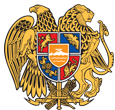 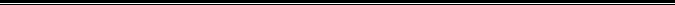 Հայաստանի Հանրապետության Արմավիրի մարզի Արմավիր համայնք 
ՀՀ, Արմավիրի մարզ, ք.Արմավիր, (0237) 2-36-54, armavirmunicipality@gmail.com                                                          Կողմ -18 ԽՈՒԴԱԹՅԱՆ ԴԱՎԻԹՍԱՐԳՍՅԱՆ ՎԱՐՇԱՄ ԱՂԱԽԱՆՅԱՆ ԿԱՐԵՆԱՐՈՅԱՆ ԱՐՏԱԿԲԱՐՍԵՂՅԱՆ ՀԱՅԿԳՐԻԳՈՐՅԱՆ ԹԱՄԱՐԱԳՐԻԳՈՐՅԱՆ ԼՈՒՍԻՆԵԴՈԼԻՆՅԱՆ ՀԱՅԿԿԱՐԱՊԵՏՅԱՆ ԱՐՇԱԿԿԱՐԱՊԵՏՅԱՆ ԿԱՐԵՆՀԱԿՈԲՅԱՆ ԱՐՄԵՆՀԱՐՈՒԹՅՈՒՆՅԱՆ ԽԱՉԻԿՄԱՏԻՆՅԱՆ ՍՈՒՍԱՆՆԱՄԵԼԵՔՅԱՆ ՀԱՅԿՄԿՐՏՉՅԱՆ ՀԵՐԻՔՆԱԶՆԱԶԱՐՅԱՆ ՍՏԵՓԱՆՇԱՀԻՆՅԱՆ ՄԱՄԻԿՈՆՇԻՐՎԱՆՅԱՆ ԱՐՄԵՆԴեմ -0 Ձեռնպահ -0 